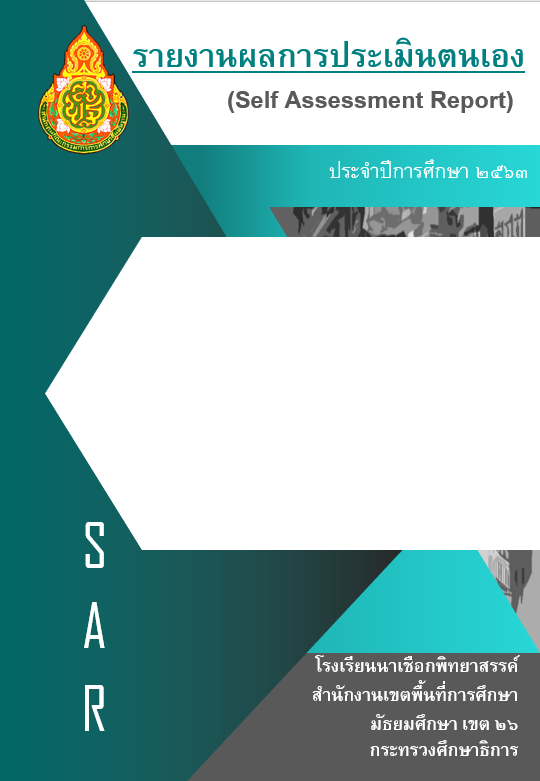 คำนำ                 รายงานการประเมินคุณภาพภายใน มาตรฐานที่  3 ตัวชี้วัด 1,2,3,4,5,6       ได้จัดทำขึ้นโดยการประเมินจากหลาย ๆ วิธี เช่น  จากหลักฐานข้อมูลห้องต่างๆจากการสัมภาษณ์ การสังเกต การสอบถาม ผู้ที่เกี่ยวข้อง สรุปค่าเฉลี่ยคะแนนเป็นร้อยละและสรุปจุดเด่น จุดควรพัฒนา         และทิศทางการพัฒนาไว้เป็น   แนวทางต่อไป							   คณะผู้จัดทำ                                                                                                                                                   นางลำใย  นามวิชาสารบัญส่วนที่  ๑ข้อมูลพื้นฐานของสถานศึกษาข้อมูลทั่วไป     	 โรงเรียนนาเชือกพิทยาสรรค์  ที่อยู่ เลขที่ ๑๐ ถนนนาเชือก-พยัคภูมิพิสัย  ตำบลนาเชือก อำเภอนาเชือก  จังหวัดมหาสารคาม สังกัดสำนักงานเขตพื้นที่การศึกษามัธยมศึกษา เขต ๒๖  โทรศัพท์ ๐๔๓ – ๗๗๙๒๒๕โทรสาร ๐๔๓ – ๗๗๙๒๒๕  e-mai:nachuakpit@hotmail.com ,website:http://www.nachuakpit.ac.th  เปิดสอนระดับชั้น มัธยมศึกษาปีที่ ๑ ถึงระดับชั้น มัธยมศึกษาปีที่ ๖  โปรแกรมที่เปิดสอน  ห้องเรียน วิทย์-คณิต สสวท. ,ห้องเรียน วิทย์-คณิต  คู่ขนาน  สสวท. ห้องเรียนวิทย์-คณิต ห้องปกติ ,ห้องเรียนทวิศึกษา  ภาษาที่สองที่โรงเรียนเปิดสอน  ภาษาจีนเนื้อที่ทั้งหมดของโรงเรียน มี  ๙๔ ไร่ ๒ งาน ๓๑ ตารางวา  แบ่งเป็น  ๒  แปลง  คือ  แปลงแรกมีเนื้อที่ ๗๙ ไร่ ๒ งาน ๔๙ ตารางวา ใช้เป็นที่ตั้งของอาคารเรียนและอาคารประกอบต่าง ๆ ส่วนแปลงที่สองมีเนื้อที่ ๑๔ ไร่ ๓ งาน ๘๒ ตารางวา  ใช้เป็นที่ตั้งของบ้านพักครู  และแปลงเกษตรกรรมทำเนียบผู้บริหารโรงเรียน  
๒. ตราประจำโรงเรียน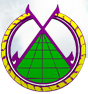                        จั่ว      หมายถึง สัญลักษณ์ของอีสาน บ่งบอกถึงความเจริญรุ่งเรือง                         		   ทุ่งนา  หมายถึง  ความอุดมสมบูรณ์                                   	   เชือก   หมายถึง  ความสามัคคี   ๓.  ปรัชญาของโรงเรียน            วิชชา  จรณ  สมฺปนฺโน  ความรู้ควบคู่คุณธรรม  ๔. คติพจน์ของโรงเรียน             สามัคคี   มีวินัย   ใฝ่ศึกษา  ๕.  ต้นไม้ประจำโรงเรียน              ต้นราชพฤกษ์  ๖.  สีประจำโรงเรียน              ม่วง-เหลือง  ๗.   อักษรย่อของโรงเรียน              น.พ. ๘.  แผนที่โรงเรียน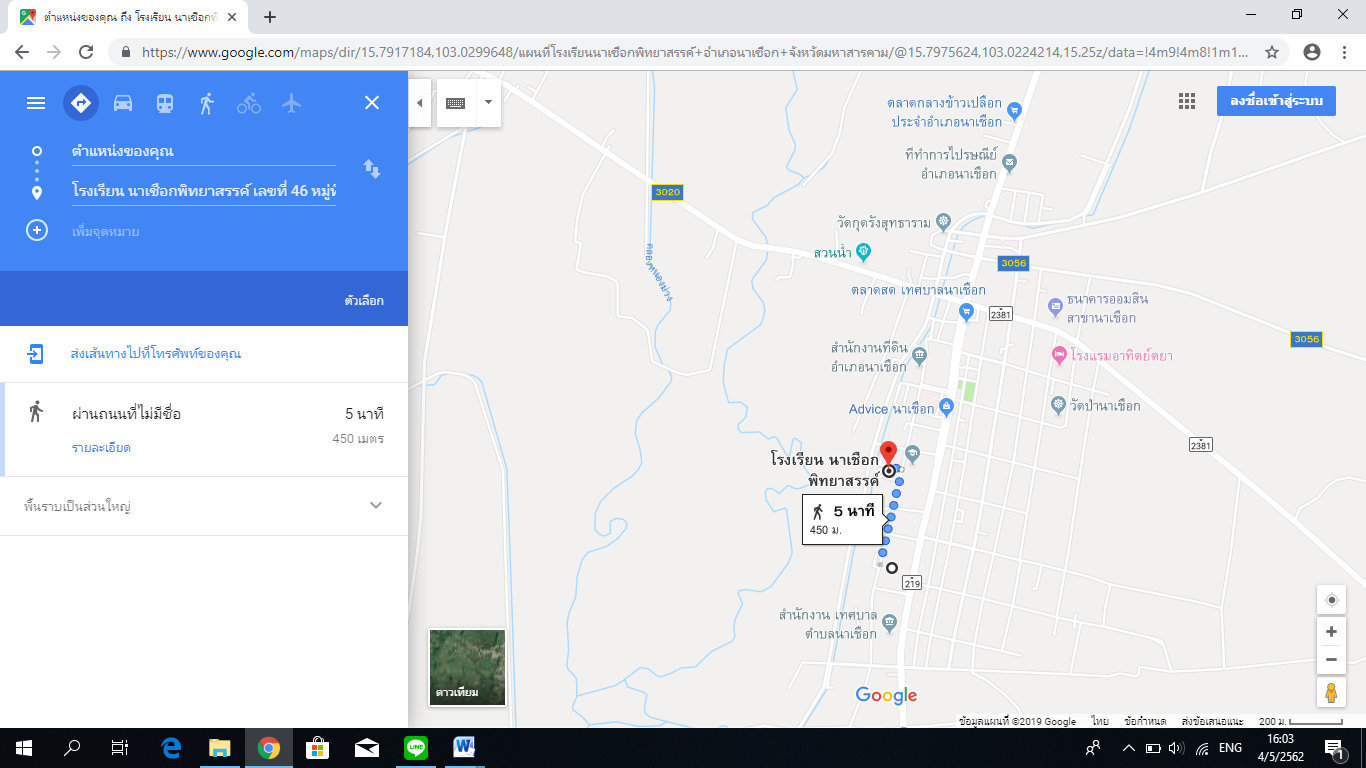 เป้าหมายการพัฒนาคุณภาพการศึกษาของโรงเรียน ๙.๑ วิสัยทัศน์ (VISION)          โรงเรียนนาเชือกพิทยาสรรค์  พัฒนาคุณภาพตามมาตรฐานการศึกษา  สู่มาตรฐานสากล บนพื้นฐานหลักปรัชญาของเศรษฐกิจพอเพียง และหลักการมีส่วนร่วม ภายใน ปี ๒๕๖๓      ๙.๒ พันธกิจ (MISSION)พัฒนาระบบบริหารจัดการ        ๒.   พัฒนาคุณภาพผู้เรียน
        ๓.   พัฒนาคุณครูและบุคลากรทางการศึกษา
        ๔.   พัฒนาสื่อเทคโนโลยีและแหล่งเรียนรู้        ๕.   พัฒนาคุณภาพภาคีเครือข่ายและการมีส่วนร่วม 
    ๙.๓ เป้าประสงค์ (GOALS) ผู้เรียนมีผลสัมฤทธิ์ทางวิชาการของผู้เรียนตามหลักสูตรสถานศึกษา  มีความสามารถในการอ่าน การเขียน การสื่อสาร และการคิดคำนวณการวิเคราะห์ คิดอย่างมีวิจารณญาณ อภิปราย แลกเปลี่ยนความคิดเห็น และแก้ปัญหา      ๓.  ผู้มีความสามารถในการสร้างนวัตกรรม ใช้เทคโนโลยีสารสนเทศ และเจตคติที่ดีต่องานอาชีพ  ๔.  ผู้เรียนมีความภูมิใจในท้องถิ่นและความเป็นไทย ยอมรับที่จะอยู่ร่วมกันบนความแตกต่างและหลากหลาย และมีสุขภาวะทางร่างกายและลักษณะจิตสังคมสถานศึกษามีระบบการบริหารแบบมีส่วนร่วมโดยภาคีเครื่อข่าย   มีเป้าหมายวิสัยทัศน์และพันธกิจทสถานศึกษากำหนดชัดเจน     ๖. สถานศึกษามีระบบบริหารจัดการคุณภาพของสถานศึกษา  ดำเนินงานพัฒนาวิชาการที่เน้นคุณภาพผู้เรียนรอบด้านตามหลักสูตรสถานศึกษา และทุกกลุ่มเป้าหมาย       ๗. สถานศึกษาส่งเสริมและพัฒนาครูและบุคลากรให้มีความเชี่ยวชาญทางวิชาชีพ     ๘. ครูมีกระบวนการจัดการเรียนการสอนที่เน้นผู้เรียนเป็นสำคัญ มีการบริหารจัดการชั้นเรียนเชิงบวก  ตรวจสอบและประเมินผู้เรียนอย่างเป็นระบบ และนำผลมาพัฒนาผู้เรียน ผ่านกระบวนการคิดและปฏิบัติจริง      ๙. ครู ใช้สื่อ เทคโนโลยีสารสนเทศ และแหล่งเรียนรู้ที่เอื้อต่อการเรียนรู้    ๑๐.ครูมีการแลกเปลี่ยนเรียนรู้และให้ข้อมูลสะท้อนกลับเพื่อพัฒนาและปรับปรุงการจัดการเรียนรู้    ๙.๔ กลยุทธ์โรงเรียน 	๑. จัดระบบบริหารจัดการโรงเรียนร่วมกับภาคีเครือข่ายให้เกิดความคล่องตัว ด้านบุคลากร ด้านงบประมาณให้มีประสิทธิภาพมุ่งเน้นผลสำเร็จของงาน
 	๒.  พัฒนาคุณภาพผู้เรียนตามมาตรฐานการศึกษาขั้นพื้นฐานกำหนด
 	๓.  ส่งเสริม สนับสนุนให้ครูและบุคลากรทางการศึกษาสามารถจัดการเรียนรู้ได้อย่างมีคุณภาพ 
 	๔.  สนับสนุนให้ครูใช้สื่อเทคโนโลยีและแหล่งเรียนรู้ในการจัดกิจกรรมการเรียนการสอน
 	๕.  ส่งเสริม สนับสนุนภาคีเครือข่ายให้มีส่วนร่วมในการพัฒนาคุณภาพการศึกษา    ๙.๕ อัตลักษณ์ของสถานศึกษา       มีวินัย ใฝ่เรียนรู้    ๙.๖ เอกลักษณ์ของสถานศึกษา
      กิจกรรมเด่น  เน้นวิชาการ๙.๗  คุณลักษณะอันพึงประสงค์ของสถานศึกษา ๑. รักชาติ ศาสน์ กษัตริย์ 
          ๒. ซื่อสัตย์สุจริต 
          ๓. มีวินัย 
          ๔. ใฝุ่เรียนรู้ ๕. อยู่อย่างพอเพียง ๖. มุ่งมั่นในการทางาน ๗. รักความเป็นไทย ๘. มีจิตสาธารณะ ๙. กตัญญูผลการประเมินตนเองของสถานศึกษา	จากผลการประเมินตนเองของสถานศึกษาในการพัฒนาคุณภาพและมาตรฐานการศึกษาของโรงเรียนนาเชือกพิทยาสรรค์  ให้มีคุณภาพและมาตรฐานตามกำหนดค่าเป้าหมายการพัฒนาคุณภาพตามมาตรฐานการศึกษาของสถานศึกษา ระดับการศึกษาขั้นพื้นฐาน สรุปได้ดังนี้โครงการ/กิจกรรมที่สอดคล้องประจำปีการศึกษา ๒๕๖๔ ...ผลการพัฒนาคุณภาพการศึกษาในภาคเรียนที่ ๑/๒๕๖๔              การดำเนินงานตามแผนพัฒนาคุณภาพสถานศึกษาในภาคเรียนที่  ๑/๒๕๖๔ โรงเรียนมีการดำเนินงานตามแผนพัฒนาคุณภาพสถานศึกษา  เพื่อให้บรรลุความสำเร็จตามมาตรฐาน                      ดังนี้มาตรฐานที่  ๓   กระบวนการจัดการเรียนการสอนที่เน้นนักเรียนเป็นสำคัญ๑.จัดการเรียนรู้ผ่านกระบวนการคิดและปฏิบัติจริงและสามารถนำไปประยุกต์ใช้ในชีวิตประจำวันได้๒.ใช้สื่อและเทคโนโลยีสารสนเทศ  และแหล่งเรียนรู้ที่เอื้อต่อการเรียนรู้๓.มีการบริหารจัดการชั้นเรียนเชิงบวก๔.ตรวจสอบและประเมินผู้เรียนอย่างเป็นระบบและนำผลมาพัฒนาผู้เรียน๕.มีการแลกเปลี่ยนเรียนรู้และใช้ข้อมูลสะท้อนกลับเพื่อพัฒนาและปรับปรุงการจัดการเรียนรู้                   ๖. การเสริมสร้างขวัญกำลังใจของครูและนักเรียนสรุปผลการประเมินตนเองในภาพรวมของสถานศึกษา 	ผลการประเมินตนเองของสถานศึกษาอยู่ใน ระดับ …………………ดีเลศ……………… การเก็บรวบรวมข้อมูล๒. กระบวนการพัฒนา ๓. ผลการดำเนินงาน	ส่วนที่ ๓  สรุปผล แนวทางการพัฒนา และความต้องการช่วยเหลือ                ผลการประเมินตนเองของสถานศึกษาถือเป็นข้อมูลสารสนเทศสำคัญที่สถานศึกษาจะต้องนำไปวิเคราะห์ สังเคราะห์เพื่อสรุป นำไปสู่การเชื่อมโยงและสะท้อนภาพความสำเร็จ กับแผนพัฒนาการ                        จัดการศึกษาของสถานศึกษา (๓-๕ ปี) และนำไปใช้ในการวางแผนพัฒนาคุณภาพการศึกษาของ สถานศึกษา ดังนั้น จากผลการดำเนินงานของสถานศึกษา สามารถสรุปผลการประเมิน จุดเด่น จุดควรพัฒนา พร้อมทั้งแนวทางในการพัฒนาในอนาคตและความต้องการช่วยเหลือ ได้ดังนี้๓.๑  สรุปผลการประเมิน/จุดเด่น/จุดควรพัฒนา  	๓.๑.๑ สรุปผลการประเมิน	ผลการประเมินมาตรฐานการศึกษาขั้นพื้นฐาน เพื่อการประกันคุณภาพภายในของสถานศึกษา โรงเรียนนาเชือกพิทยาสรรค์ปีการศึกษา ๒๕๖๔๓.๑.๒ ข้อมูล หลักฐาน เอกสารเชิงประจักษ์ ที่สนับสนุนผลการประเมินตนเอง จุดเด่น ……ผู้เรียนมีความกระตือรือร้น ใฝ่รู้ ใฝ่เรียน แนวทางการพัฒนาให้เน้นกิจกรรมหลักให้มากโดยการเพิ่มเวลา  ลดปริมาณกิจกรรมบางอย่างที่มีความจำเป็นน้อยลง         ๓.๔ จุดควรพัฒนา 	การจัดกิจกรรมการเรียนการสอนควรจะเน้นและให้เวลากับสิ่งที่เป็นกิจกรรมหลักและสามารถนำไปใช้เป็นทักษะใช้ในชีวิตประจำวันได้ในอนาคต  ส่วนที่  ๔ภาคผนวกความภาคภูมิใจ (รางวัลแยกเป็น นักเรียน การบริหารจัดการ ครู)ข้อมูลครู  เกียรติยศ ชื่อเสียงตามมาตรฐานรางวัลที่นักเรียนได้รับ (ระดับประเทศ ระดับภาค ระดับจังหวัด)  ประจำปีการศึกษา ๒๕๖๔   	๒.   ผลงานที่เกิดกับนักเรียน ปี ๒๕๖๔..............๓.  คณะกรรมการดำเนินงาน   นางลำใย   นามวิชาภาพประกอบ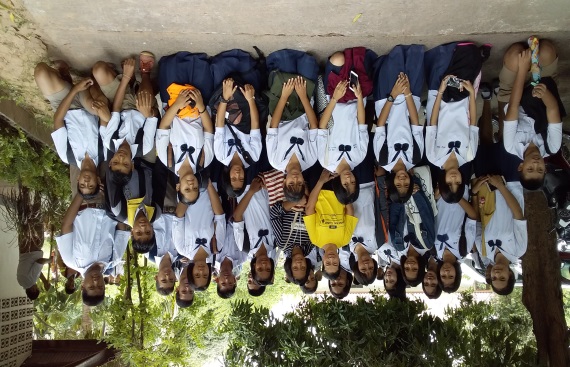 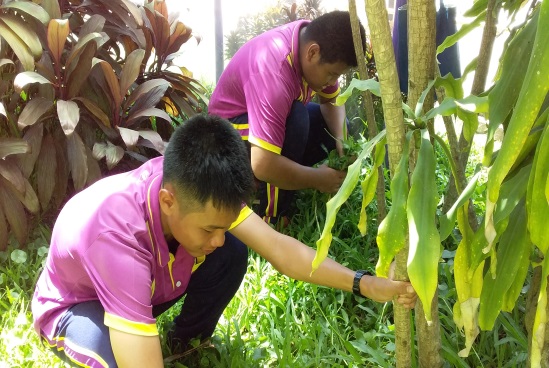 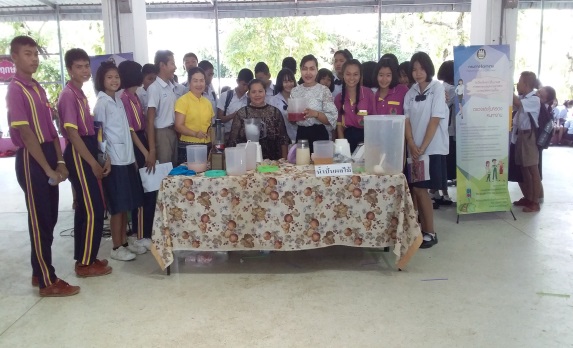 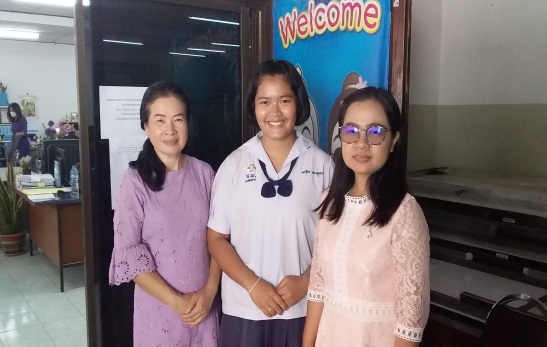 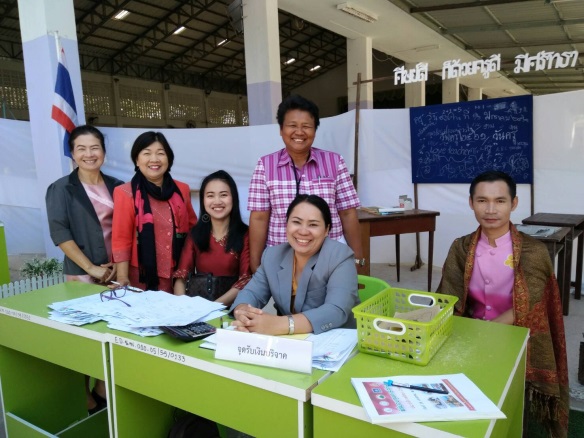 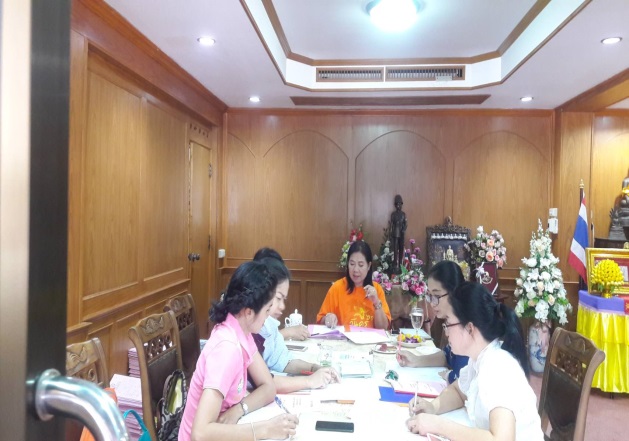 ๕.  เกียรติบัตร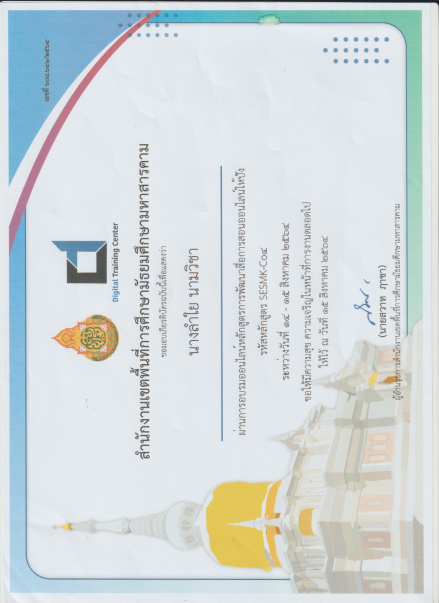 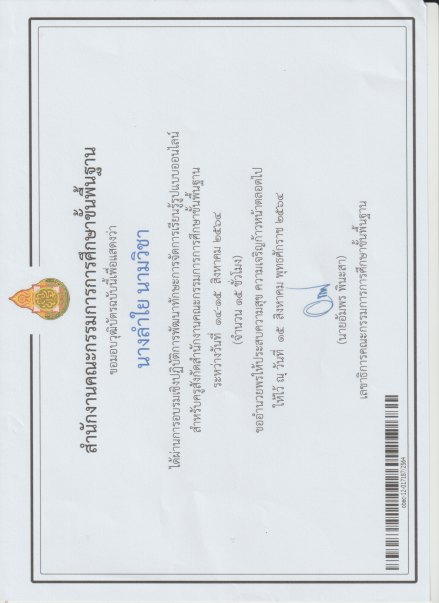 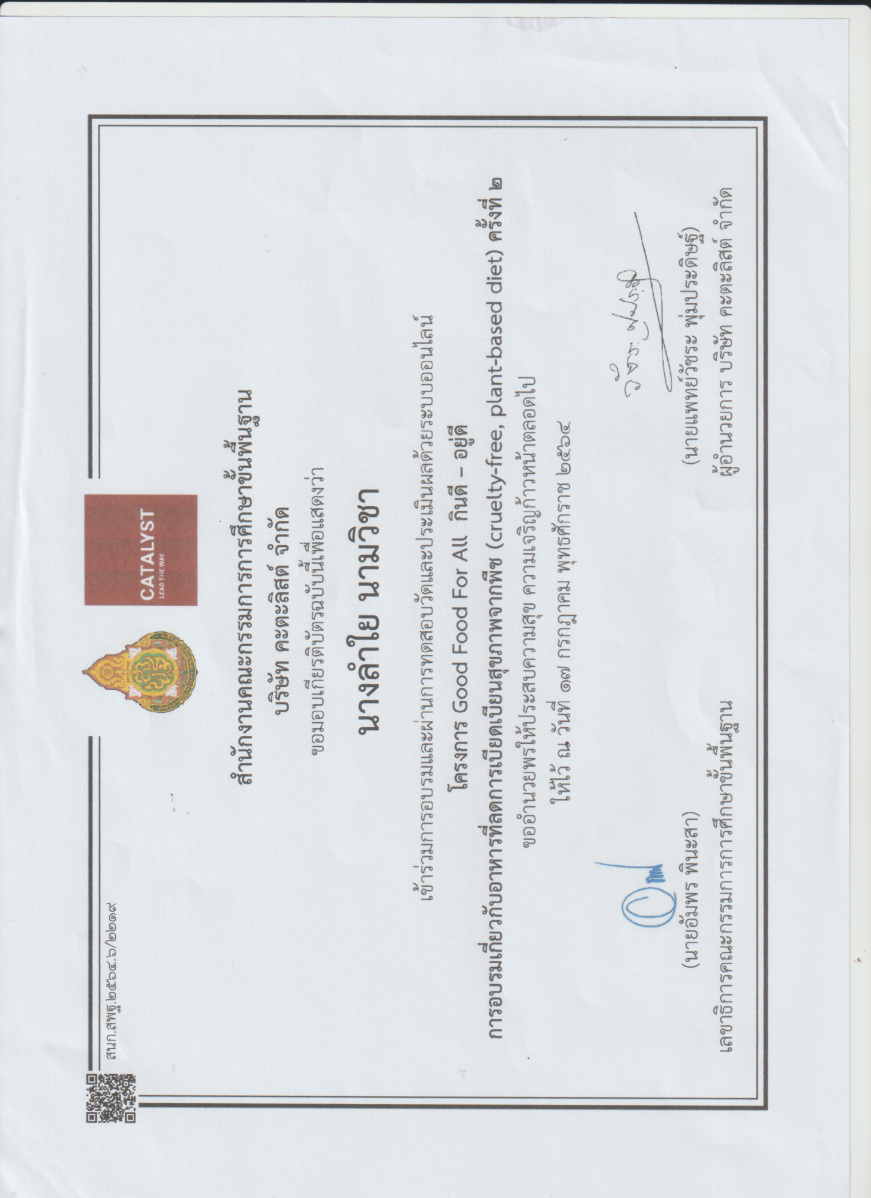 หน้าส่วนที่ ๑ข้อมูลพื้นฐาน3ส่วนที่ ๒ผลการประเมินตนเอง6ส่วนที่ ๓สรุปผล  แนวทางการพัฒนา  และความต้องการช่วยเหลือ10ส่วนที่ ๔ภาคผนวก11ที่ชื่อ – สกุลปีที่ดำรงตำแหน่งตำแหน่ง๑๒๓๔๕๖๗๘๙๑๐๑๑๑๒   นายสุจินต์   จงจิตต์   นายสุจินต์   จงจิตต์   นายสุจินต์   จงจิตต์   นายสุทิน     พรหมจอม   นายมีเดช     พันธผล   นายบวร       สุวรรณธาดา   นายประพันธ์  ภาภิรมย์   นายประยูร    เนื่องโนราช   นายสิทธิศาสตร์  รัตนพิบูลย์ศิริ   นางชนิสรา  ดวงบุบผา    นายเกษม  ไชยรัตน์   นางปราณี  รัตนธรรมพ.ศ. ๒๕๑๕-๒๕๒๐พ.ศ. ๒๕๒๐-๒๕๒๕พ.ศ. ๒๕๒๕-๒๕๒๖พ.ศ. ๒๕๒๖-๒๕๓๐พ.ศ. ๒๕๓๐-๒๕๓๒พ.ศ. ๒๕๓๒-๒๕๓๔พ.ศ. ๒๕๓๔-๒๕๓๗พ.ศ. ๒๕๓๗-๒๕๔๒ พ.ศ. ๒๕๔๒-๒๕๔๕พ.ศ. ๒๕๔๕-๒๕๕๓พ.ศ. ๒๕๕๓-๒๕๕๘  พ.ศ. ๒๕๕๘-ปัจจุบันครูใหญ่อาจารย์ใหญ่ผู้อำนวยการโรงเรียนผู้อำนวยการโรงเรียนผู้อำนวยการโรงเรียนผู้อำนวยการโรงเรียนผู้อำนวยการโรงเรียนผู้อำนวยการโรงเรียนผู้อำนวยการโรงเรียนผู้อำนวยการโรงเรียนผู้อำนวยการโรงเรียนผู้อำนวยการโรงเรียนมาตรฐาน/ตัวบ่งชี้เกณฑ์ที่คาดหวังมาตรฐานที่  ๓   กระบวนการจัดการเรียนการสอนที่เน้นนักเรียนเป็นสำคัญร้อยละ ๘๐จัดการเรียนรู้ผ่านกระบวนการคิดและปฏิบัติจริงและสามารถนำไปประยุกต์ใช้ในชีวิตประจำวันได้ร้อยละ ๘๐ใช้สื่อและเทคโนโลยีสารสนเทศ  และแหล่งเรียนรู้ที่เอื้อต่อการเรียนรู้ร้อยละ ๘๐มีการบริหารจัดการชั้นเรียนเชิงบวกร้อยละ ๘๐ตรวจสอบและประเมินผู้เรียนอย่างเป็นระบบและนำผลมาพัฒนาผู้เรียนร้อยละ ๘๐มีการแลกเปลี่ยนเรียนรู้และใช้ข้อมูลสะท้อนกลับเพื่อพัฒนาและปรับปรุงการจัดการเรียนรู้ร้อยละ ๘๐การเสริมสร้างขวัญกำลังใจของครูและนักเรียนร้อยละ ๘๐โครงการ/กิจกรรมวัตถุประสงค์เป้าหมาย(เชิงปริมาณและคุณภาพ)ของโครงการ/กิจกรรมสนองมาตรฐานการศึกษาของสถานศึกษา (มฐ.ที่ /ตัวบ่งชี้)๑ กิจกรรมชุมนุมการใช้ทักษะชีวิตในสถานะการณ์ covid 19๒.โครงการค่ายสานฝันฉันท์พี่น้อง๓. โครงการ การเรียนการสอนออนไลน์๔. ………………………ฯลฯเพื่อให้นักเรียนวางแผนชีวิตให้นำไปใช้ในชีวิตประจำวันและในอนาคตได้เพื่อให้นักเรียนวางแผนชีวิตให้นำไปใช้ในชีวิตประจำวันและในอนาคตในเรื่องการศึกษา และการประกอบอาชีพได้เพื่อพัฒนาการเรียนการสอนออนไลน์เชิงปริมาณ๑ นักเรียนชุมนุมการใช้ทักษะชีวิตในสถานะการณ์ covid ๑๙ร้อยละ ๘๐เชิงคุณภาพนักเรียนมีทักษะและสามารถนำไปแสวงหาความรู้เพิ่มเติมได้เชิงปริมาณ-นักเรียนชั้นมัธยมศึกษาปีที่ ๕,๖เพื่อการวางแผนการศึกษาต่อในอนาคต ร้อยละ ๑๐๐เชิงคุณภาพนักเรียนมีทักษะและสามารถนำไปแสวงหาความรู้เพิ่มเติมได้เชิงปริมาณ-นักเรียนชั้นมัธยมศึกษาปีที่ ๒,๓เพื่อการวางแผนการศึกษาต่อในอนาคต ร้อยละ ๑๐๐เชิงคุณภาพนักเรียนมีทักษะและสามารถนำไปแสวงหาความรู้เพิ่มเติมได้มฐ.ที่ ๓ตัวบ่งชี้ ๑,๒,๓,๔,๕,๖………………………………………………ฯลฯมาตรฐาน / ประเด็นการพิจารณาผลการประเมินมาตรฐาน/ประเด็นการพิจารณาผลการประเมินมาตรฐาน/ประเด็นการพิจารณาผลการประเมินมาตรฐาน/ประเด็นการพิจารณามาตรฐาน / ประเด็นการพิจารณาร้อยละระดับคุณภาพ๑.จัดการเรียนรู้ผ่านกระบวนการคิดและปฏิบัติจริงและสามารถนำไปประยุกต์ใช้ในชีวิตประจำวันได้๘๐๔ดีเลิศ๒.ใช้สื่อและเทคโนโลยีสารสนเทศ  และแหล่งเรียนรู้ที่เอื้อต่อการเรียนรู้๘๐๔ดีเลิศ๓.การบริหารจัดการชั้นเรียนเชิงบวก๘๐๔ดีเลิศ๔.ตรวจสอบและประเมินผู้เรียนอย่างเป็นระบบและนำผลมาพัฒนาผู้เรียน๘๐๔ดีเลิศ๕.มีการแลกเปลี่ยนเรียนรู้และใช้ข้อมูลสะท้อนกลับเพื่อพัฒนาและปรับปรุงการจัดการเรียนรู้๘๐๔ดีเลิศ๖.การเสริมสร้างขวัญกำลังใจของครูและนักเรียน๘๐๔ดีเลิศเฉลี่ยสรุประดับคุณภาพมาตรฐานร้อยละ๙๐ดีมากดีมากตัวบ่งชี้วิธีการประเมินวิเคราะห์ข้อมูลจัดการเรียนรู้ผ่านกระบวนการคิดและปฏิบัติจริงและสามารถนำไปประยุกต์ใช้ในชีวิตประจำวันได้สังเกตพฤติกรรม แบบสอบถามใบงาน สัมภาษณ์วิเคราะห์แผนการเรียนรู้ผ่านกระบวนการคิดและปฏิบัติจริงและสามารถนำไปประยุกต์ใช้ในชีวิตประจำวันได้ใช้สื่อและเทคโนโลยีสารสนเทศ  และแหล่งเรียนรู้ที่เอื้อต่อการเรียนรู้สังเกตพฤติกรรม แบบสอบถามสัมภาษณ์วิเคราะห์การใช้สื่อและเทคโนโลยีสารสนเทศ  และแหล่งเรียนรู้ที่เอื้อต่อการเรียนรู้มีการบริหารจัดการชั้นเรียนเชิงบวกสังเกตพฤติกรรม แบบสอบถามใบงาน สัมภาษณ์วิเคราะห์การออกแบบแผนการจัดการเรียนรู้ทีหลากหลายให้ผู้เรียนทุกคนมีส่วนร่วมในการจัดการเรียนการสอนตรวจสอบและประเมินผู้เรียนอย่างเป็นระบบและนำผลมาพัฒนาผู้เรียนสังเกตพฤติกรรม แบบสอบถามใบงาน สัมภาษณ์วิเคราะห์รูปแบบกำหนขั้นตอนการวัดและประเมินผลอย่างเป็นระบบมีการแลกเปลี่ยนเรียนรู้และใช้ข้อมูลสะท้อนกลับเพื่อพัฒนาและปรับปรุงการจัดการเรียนรู้สังเกตพฤติกรรม แบบสอบถามใบงาน สัมภาษณ์วิเคราะห์การแลกเปลี่ยนเรียนรู้และใช้ข้อมูลสะท้อนกลับเพื่อพัฒนาและปรับปรุงการจัดการการเสริมสร้างขวัญกำลังใจของครูและนักเรียนให้บรรลุตามเป้าหมายที่กำหนดสังเกตพฤติกรรม ใบงานผลสัมฤทธิ์การเรียนวิเคราะห์ความสำเร็จของครูและนักเรียนตัวบ่งชี้กระบวนการพัฒนา๑.จัดการเรียนรู้ผ่านกระบวนการคิดและปฏิบัติจริงและสามารถนำไปประยุกต์ใช้ในชีวิตประจำวันได้ผู้เรียนได้ลงมือปฏิบัติจริงสามารถนำไปประยุกต์ใช้ในชีวิตประจำวันได้๒.ใช้สื่อและเทคโนโลยีสารสนเทศ  และแหล่งเรียนรู้ที่เอื้อต่อการเรียนรู้นักเรียนได้ค้นคว้าจากสื่อที่หลากหลายได้สะดวก รวดเร็ว๓.มีการบริหารจัดการชั้นเรียนเชิงบวกนักเรียนมีความสุขในการร่วมกิจกรรมมากขึ้น๔.ตรวจสอบและประเมินผู้เรียนอย่างเป็นระบบและนำผลมาพัฒนาผู้เรียนนักเรียนได้มีส่วนร่วมการคิดวิเคราะห์ในกิจกรรม๕. มีการแลกเปลี่ยนเรียนรู้และใช้ข้อมูลสะท้อนกลับเพื่อพัฒนาและปรับปรุงการจัดการเรียนรู้นักเรียนได้แสดงความคิดเห็นได้โดยอิสระ๖.การเสริมสร้างขวัญกำลังใจของครูและนักเรียนให้บรรลุตามเป้าหมายที่กำหนดครูและนักเรียนอยู่อย่างมีความสุขตัวบ่งชี้ผลการพัฒนา๑.จัดการเรียนรู้ผ่านกระบวนการคิดและปฏิบัติจริงและสามารถนำไปประยุกต์ใช้ในชีวิตประจำวันได้ผู้เรียนสามารถนำความรู้และทักษะไปใช้ในชีวิตประจำวันได้ดีขึ้น๒.ใช้สื่อและเทคโนโลยีสารสนเทศ  และแหล่งเรียนรู้ที่เอื้อต่อการเรียนรู้นักเรียนมีความสารมารถใช้สื่อเทคโนโลยีสารสนเทศได้สะดวก รวดเร็ว๓.มีการบริหารจัดการชั้นเรียนเชิงบวกนักเรียนมีความสุขในการร่วมกิจกรรมมากขึ้น๔.ตรวจสอบและประเมินผู้เรียนอย่างเป็นระบบและนำผลมาพัฒนาผู้เรียนนักเรียนรู้จักคิดวิเคราะห์และรอบครอบมาขึ้น๕.มีการแลกเปลี่ยนเรียนรู้และใช้ข้อมูลสะท้อนกลับเพื่อพัฒนาและปรับปรุงการจัดการเรียนรู้นักเรียนได้แสดงความคิดเห็นได้โดยอิสระ๖.การเสริมสร้างขวัญกำลังใจของครูและนักเรียนให้บรรลุตามเป้าหมายที่กำหนดครูและนักเรียนอยู่อย่างมีความสุขที่ตัวบ่งชี้ระดับคุณภาพร่องรอยความพยายาม(โครงการ/กิจกรรมที่ทำ)๑จัดการเรียนรู้ผ่านกระบวนการคิดและปฏิบัติจริงและสามารถนำไปประยุกต์ใช้ในชีวิตประจำวันได้ดีเลิศ -โครงการ สร้างขวัญกำลังใจ-กิจกรรมการเรียนการสอนในห้องเรียน-โครงการมอบทุนการศึกษา-กิจกรรมเพื่อนที่ปรึกษา YC-กิจกรรมชุมนุมการใช้ทักษะชีวิตในสถานะการณ์ covid 19๒๒.ใช้สื่อและเทคโนโลยีสารสนเทศ  และแหล่งเรียนรู้ที่เอื้อต่อการเรียนรู้ดีเลิศ -โครงการ สร้างขวัญกำลังใจ-กิจกรรมการเรียนการสอนในห้องเรียน-โครงการมอบทุนการศึกษา-กิจกรรมเพื่อนที่ปรึกษา YC-กิจกรรมชุมนุมการใช้ทักษะชีวิตในสถานะการณ์ covid 19๓๓.การบริหารจัดการชั้นเรียนเชิงบวกดีเลิศ -โครงการ สร้างขวัญกำลังใจ-กิจกรรมการเรียนการสอนในห้องเรียน-โครงการมอบทุนการศึกษา-กิจกรรมเพื่อนที่ปรึกษา YC-กิจกรรมชุมนุมการใช้ทักษะชีวิตในสถานะการณ์ covid 19๔.๔.ตรวจสอบและประเมินผู้เรียนอย่างเป็นระบบและนำผลมาพัฒนาผู้เรียนดีเลิศ -โครงการ สร้างขวัญกำลังใจ-กิจกรรมการเรียนการสอนในห้องเรียน-โครงการมอบทุนการศึกษา-กิจกรรมเพื่อนที่ปรึกษา YC-กิจกรรมชุมนุมการใช้ทักษะชีวิตในสถานะการณ์ covid 19๕.๕.มีการแลกเปลี่ยนเรียนรู้และใช้ข้อมูลสะท้อนกลับเพื่อพัฒนาและปรับปรุงการจัดการเรียนรู้ดีเลิศ -โครงการ สร้างขวัญกำลังใจ-กิจกรรมการเรียนการสอนในห้องเรียน-โครงการมอบทุนการศึกษา-กิจกรรมเพื่อนที่ปรึกษา YC-กิจกรรมชุมนุมการใช้ทักษะชีวิตในสถานะการณ์ covid 19๖.๖.การเสริมสร้างขวัญกำลังใจของครูและนักเรียนดีเลิศ -โครงการ สร้างขวัญกำลังใจ-กิจกรรมการเรียนการสอนในห้องเรียน-โครงการมอบทุนการศึกษา-กิจกรรมเพื่อนที่ปรึกษา YC-กิจกรรมชุมนุมการใช้ทักษะชีวิตในสถานะการณ์ covid 19เฉลี่ยเฉลี่ยดีเลิศ -โครงการ สร้างขวัญกำลังใจ-กิจกรรมการเรียนการสอนในห้องเรียน-โครงการมอบทุนการศึกษา-กิจกรรมเพื่อนที่ปรึกษา YC-กิจกรรมชุมนุมการใช้ทักษะชีวิตในสถานะการณ์ covid 19สรุประดับคุณภาพมาตรฐานสรุประดับคุณภาพมาตรฐานดีเลิศ -โครงการ สร้างขวัญกำลังใจ-กิจกรรมการเรียนการสอนในห้องเรียน-โครงการมอบทุนการศึกษา-กิจกรรมเพื่อนที่ปรึกษา YC-กิจกรรมชุมนุมการใช้ทักษะชีวิตในสถานะการณ์ covid 19มาตรฐานที่  ๓   กระบวนการจัดการเรียนการสอนที่เน้นนักเรียนเป็นสำคัญข้อมูล หลักฐาน เอกสารเชิงประจักษ์ ที่สนับสนุนผลการประเมินตนเองจัดการเรียนรู้ผ่านกระบวนการคิดและปฏิบัติจริงและสามารถนำไปประยุกต์ใช้ในชีวิตประจำวันได้แผนการจัดการเรียนการสอนผลงานักเรียน การสัมภาษณ์ใช้สื่อและเทคโนโลยีสารสนเทศ  และแหล่งเรียนรู้ที่เอื้อต่อการเรียนรู้สื่อ ต่างๆ คอมพิวเตอร์ สมาร์ทโนมีการบริหารจัดการชั้นเรียนเชิงบวกภาพกิจกรรม ใบงาน ผลงานักเรียน การสัมภาษณ์ตรวจสอบและประเมินผู้เรียนอย่างเป็นระบบและนำผลมาพัฒนาผู้เรียนภาพกิจกรรม ใบงาน ผลงานักเรียน มีการแลกเปลี่ยนเรียนรู้และใช้ข้อมูลสะท้อนกลับเพื่อพัฒนาและปรับปรุงการจัดการเรียนรู้ภาพกิจกรรม ใบงาน ผลงานักเรียน การสัมภาษณ์การเสริมสร้างขวัญกำลังใจของครูและนักเรียนผลงานักเรียน การสัมภาษณ์ลำดับที่ชื่อ/รางวัลที่ได้รับหน่วยงานที่มอบปี๑----ลำดับที่ชื่อ/รางวัลที่ได้รับหน่วยงานที่มอบปี1เด็กดีศรี นพ.โรงเรียนนาเชือกพิทยาสรรค์๒๕๖๔2ได้รับทุนการศึกษาเฉลิมราชกุมารีศึกษาธิการจังหวัดมหาสารคาม๒๕๖๔